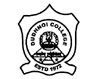 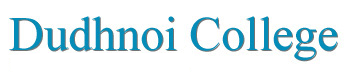 Sessional Examination 2019TDC First SemesterSub: Political Science (Honours)Paper: 1.1 (Understanding Political Theory) Full Marks: 30					Time: 1 hourAnswer any five from the followings:			1x5=5তলৰ যিকোনো পাঁচটাৰ উত্তৰ লিখা।“Politics is the authoritative allocation of values” who said this?“ৰাজনীতি হ’ল মূল্যৰ কৰ্তৃত্বসম্পন্ন বণ্টন” কোনে কৈছিল?Who is the writer of the book “Politics and Vision”?“Politics and Vision” নামৰ গ্ৰন্থখনৰ লিখক কোন?Mention one supporter of modern liberalism.আধুনিক উদাৰতাবাদৰ এজন সমৰ্থকৰ নাম লিখা।In which year ‘American Political Science Association’ was formed?‘আমেৰিকা ৰাজনীতি বিজ্ঞানী সংস্থা’ কেতিয়া গঠন হৈছিল?Who used the term ‘Democracy’ for the first time?‘Democracy’ শব্দটো পোনপ্ৰথমে কোনে ব্যৱহাৰ কৰিছিল?Who is known as the father of scientific socialism?বৈজ্ঞানিক সমাজবাদৰ জনক বুলি কাক কোৱা হয়?Answer any five from the followings:			2x5=10তলৰ যিকোনো পাঁচটাৰ উত্তৰ লিখা।Write two features of Political Theory?ৰাজনৈতিক তত্বৰ দুটা বৈশিষ্ট লিখা।Mention the name of two thinkers associated with the decline of political theory. ৰাজনৈতিক তত্বৰ অৱসানৰ বিতৰ্কৰ লগত জড়িত দুজন চিন্তাবিদৰ নাম লিখা।Write two principles of neo-liberalism. নব্য উদাৰতাবাদৰ দুটা নীতি লিখা।Write two criticisms against Marxism.মাৰ্ক্সবাদৰ বিৰূদ্ধে উত্থাপিত হোৱা দুটা সমালোচনা লিখা।Write two differences between traditional approach and behavioural approach.পৰম্পৰাগত দৃষ্টিভংগী আৰু আচৰণবাদী দৃষ্টিভংগীৰ মাজৰ দুটা পাৰ্থক্য লিখা।In which year and where the Bill of Rights was enacted?‘Bill of Rights’ ক’ত আৰু কেতিয়া গ্ৰ্হণ কৰা হৈছিল?Write a note on importance of political theory.			5ৰাজনৈতিক তত্বৰ গুৰুত্বৰ বিষয়ে এটা টোকা লিখা।Or	Write a note on “Intellectual Foundation Stone”.	“বৌদ্ধিক আধাৰশিলাৰ” ওপৰত এটা টোকা লিখা।Discuss Karl Marx’s theory of class struggle.			10কাৰ্ল মাৰ্ক্সৰ শ্ৰেণী সংগ্ৰাম সম্পৰ্কীয় তত্বৰ বিষয়ে আলোচনা কৰা।Or 	“The 20th century is known as the Golden Era of Democracy”—Discuss on it. “বিংশ শতিকাৰ সময়ছোৱাক গণতন্ত্ৰৰ সোণলী যুগ বুলি জনা যায়”—এই কথাষাৰ আলোচনা কৰা।